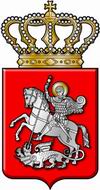 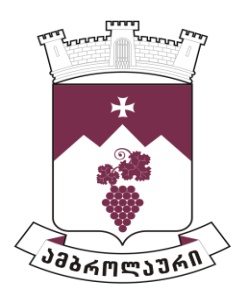 ამბროლაურის მუნიციპალიტეტის საკრებულოსგ ა ნ კ ა რ გ უ ლ ე ბ ა  №972022 წლის 16 დეკემბერიქ. ამბროლაურიამბროლაურის მუნიციპალიტეტის საკრებულოსა და მერიაში შრომითი ხელშეკრულებით დასაქმებულ პირთა რაოდენობისა და მათი თანამდებობრივი სარგოების ოდენობის განსაზღვრის შესახებ საქართველოს ორგანული კანონის ,,ადგილობრივი თვითმმართველობის კოდექსი“-ს 24-ე მუხლის პირველი პუნქტის ,,დ.ე“ ქვეპუნქტის, 61-ე მუხლის პირველი და მე-2 პუნქტების, ,,საჯარო დაწესებულებაში შრომის ანაზღაურების შესახებ’’ საქართველოს კანონის 29-ე მუხლის მე-3 და მე-4 პუნქტებისა და საქართველოს ზოგადი ადმინისტრაციული კოდექსის 61-ე მუხლის შესაბამისად,  ამბროლაურის მუნიციპალიტეტის საკრებულომგ ა დ ა წ ყ ვ ი ტ ა :1. ამბროლაურის მუნიციპალიტეტის საკრებულოსა და მერიაში შრომითი ხელშეკრულებით დასაქმებულ პირთა რაოდენობა განისაზღვროს 23 (ოცდასამი) ერთეულით, შემდეგი თანამდებობრივი სარგოებით:ა) ამბროლაურის მუნიციპალიტეტის საკრებულოს პირველადი სტრუქტურული ერთეული - საკრებულოს აპარატი, რაოდენობა 3 (სამი) ერთეული:ა.ა) საკრებულოს თავმჯდომარის მდივან-რეფერენტი, რაოდენობა 1 (ერთი) ერთეული, ანაზღაურების ოდენობა – თვეში 1089 (ათას ოთხმოცდაცხრა) ლარი;ა.ბ) საკრებულოს თავმჯდომარის მძღოლი - რაოდენობა 1 (ერთი) ერთეული, ანაზღაურების ოდენობა – თვეში 1028 (ერთი ათას ოცდარვა) ლარი;ა.გ) სპეციალისტი მატერიალურ-ტექნიკურ საკითხებში - რაოდენობა 1 (ერთი) ერთეული, ანაზღაურების ოდენობა - თვეში 1028 (ერთი ათას ოცდარვა) ლარი;ბ) ამბროლაურის მუნიციპალიტეტის საკრებულოს თავმჯდომარის თანაშემწე - რაოდენობა 2 (ორი) ერთეული: ბ.ა) გენდერული თანასწორობის საკითხებში - რაოდენობა 1 (ერთი) ერთეული, ანაზღაურების ოდენობა - თვეში 1573 (ერთი ათას ხუთას სამოცდაცამეტი) ლარი;ბ.ბ) მერიასთან ურთიერთობის საკითხებში - რაოდენობა 1 (ერთი) ერთეული, ანაზღაურების ოდენობა - თვეში 1210 (ერთი ათას ორას ათი) ლარი; გ) ამბროლაურის მუნიციპალიტეტის მერის თანაშემწე – რაოდენობა 3 (სამი) ერთეული, ანაზღაურების ოდენობა - თვეში 1573  (ერთი ათას ხუთას სამოცდაცამეტი) ლარი;დ) მერის მძღოლი - რაოდენობა 1 (ერთი) ერთეული, ანაზღაურების ოდენობა - თვეში 1028 (ერთი ათას ოცდარვა) ლარი;ე) მძღოლი - რაოდენობა 2 (ორი) ერთეული, ანაზღაურების ოდენობა – თვეში 968 (ცხრაას სამოცდარვა) ლარი;  ვ) პროგრამისტი -IT სპეციალისტი 1 (ერთი) ერთეული, ანაზღაურების ოდენობა – თვეში 907 (ცხრაას შვიდი) ლარი;	ზ) ამბროლაურის მუნიციპალიტეტის მერიის პირველადი სტრუქტურული ერთეული - ადმინისტრაციული სამსახური - რაოდენობა 5 (ხუთი) ერთეული, მათ შორის:ზ.ა) 1 (ერთი) ერთეული - ამბროლაურის მუნიციპალიტეტის მერის მდივან-რეფერენტი,  ანაზღაურების ოდენობა - თვეში  1089 (ერთი ათას ოთხმოცდაცხრა) ლარი;ზ.ბ) 3 (ერთი) ერთეული ანაზღაურების ოდენობა - თვეში  665 (ექვსას სამოცდახუთი) ლარი;ზ.გ) 1 (ერთი) ერთეული - ანაზღაურების ოდენობა - თვეში  907 (ცხრაას შვიდი) ლარი;თ) ამბროლაურის მუნიციპალიტეტის მერიის პირველადი სტრუქტურული ერთეული - ეკონომიკისა და ქონების მართვის სამსახური - რაოდენობა 1 (ერთი) ერთეული, ანაზღაურების ოდენობა – თვეში 907 (ცხრაას შვიდი) ლარი;ი) ამბროლაურის მუნიციპალიტეტის მერიის პირველადი სტრუქტურული ერთეული - სოციალური და ჯანდაცვის სამსახური – რაოდენობა 1 (ერთი) ერთეული, ანაზღაურების ოდენობა – თვეში 907 (ცხრაას შვიდი) ლარი;კ) ამბროლაურის მუნიციპალიტეტის მერიის პირველადი სტრუქტურული ერთეული - საფინანსო სამსახური - რაოდენობა 1 (ერთი) ერთეული, ანაზღაურების ოდენობა - თვეში 907 (ცხრაას შვიდი) ლარი;ლ) ამბროლაურის მუნიციპალიტეტის მერიის პირველადი სტრუქტურული ერთეული - არქიტექტურული ზედამხედველობის სამსახური - 2 (ორი) ერთეული მათ შორის:ლ.ა) 1 (ერთი) ერთეული ანაზღაურების ოდენობა - თვეში 1573 (ერთი ათას ხუთას სამოცდაცამეტი) ლარი;ლ.ბ) 1 (ერთი) ერთეული ანაზღაურების ოდენობა - თვეში 907 (ცხრაას შვიდი) ლარი;მ) ამბროლაურის მუნიციპალიტეტის მერიის პირველადი სტრუქტურული ერთეული - სივრცითი მოწყობისა და ინფრასტრუქტურის სამსახური - რაოდენობა 1 (ერთი) ერთეული, ანაზღაურების ოდენობა - თვეში 907 (ცხრაას შვიდი) ლარი.2. ძალადაკარგულად გამოცხადდეს „ამბროლაურის მუნიციპალიტეტის საკრებულოსა და მერიაში შრომითი ხელშეკრულებით დასაქმებულ პირთა რაოდენობისა და მათი თანამდებობრივი სარგოების ოდენობის განსაზღვრის შესახებ“ ამბროლაურის მუნიციპალიტეტის საკრებულოს 2021 წლის 16 დეკემბრის N99 განკარგულება.3. განკარგულება შეიძლება გასაჩივრდეს ძალაში შესვლიდან ერთი თვის ვადაში, ამბროლაურის რაიონულ სასამართლოში (კოსტავას ქ. №13).4. განკარგულება ძალაში შევიდეს 2023 წლის  01 იანვრიდან. საკრებულოს თავმჯდომარე:                                                                ასლან საგანელიძე                               